РАСПОРЯЖЕНИЕО переводе органов управления и сил сельского звена муниципального образования "Себеусадское сельское поселение" территориальной подсистемы РСЧС РМЭ в режим функционирования  «ПОВСЕДНЕВНАЯ ДЕЯТЕЛЬНОСТЬ»В связи с завершением праздничных мероприятий  1. С 09 января 2019 года органы управления и силы сельского звена МО "Себеусадское сельское поселение" территориальной подсистемы РСЧС Республики Марий Эл перевести в режим функционирования «Повседневная деятельность».2.  Информацию о завершении перевода органов управления, сил и средств в режим повседневной деятельности передать дежурному диспетчеру ЕДДС администрации МО "Моркинский муниципальный район" по тел. 9-12-06.3. Распоряжение председателя КЧС и ОПБ администрации МО "Себеусадское сельское поселение" от 26 декабря 2018 года № 21 «О введении для органов управления и сил сельского звена администрации Себеусадского сельского поселения ТП РСЧС Республики Марий Эл Моркинского района  режим  функционирования «Повышенная готовность» считать утратившим силу.4. Контроль за исполнением настоящего распоряжения оставляю за собой.«ВОЛАКСОЛА ЯЛКУНДЕМ»       ТУРГОЧ КАЙШЕ СИТУАЦИЙ-ВЛАКЫМ ОНЧЫЛГОЧ КОРАНДЫМЕ ДА ПЫТАРЫМЕ ДА ТУЛАЗАП ЛУДЫКШЫДЫМЫЛЫКЫМ ШУКТЫМО ШОТЫШТО КОМИССИЙЖЕ 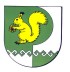 КОМИССИЯПО ПРЕДУПРЕЖДЕНИЮ И ЛИКВИДАЦИИ ЧРЕЗВЫЧАЙНЫХ СИТУАЦИЙ И ОБЕСПЕЧЕНИЮ ПОЖАРНОЙ БЕЗОПАСНОСТИ МО «СЕБЕУСАДСКОЕ СЕЛЬСКОЕ ПОСЕЛЕНИЕ»от 09 января 2019 года№ 1Глава администрации, председатель КЧС и ОПБ муниципального образования «Себеусадское сельское поселение»В.И.Михайлов 